Publicado en Asturias el 06/06/2018 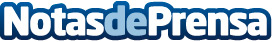 114 insolventes se acogen a la Ley de la Segunda Oportunidad en AsturiasEl 74,5% de estos casos de la zona los ha tramitado Repara tu Deuda, ostentando un resultado del 100% de éxito en todos los casos finalizadosDatos de contacto:David Guerrero655956735Nota de prensa publicada en: https://www.notasdeprensa.es/114-insolventes-se-acogen-a-la-ley-de-la Categorias: Asturias http://www.notasdeprensa.es